МБОУ СОШ с. Карман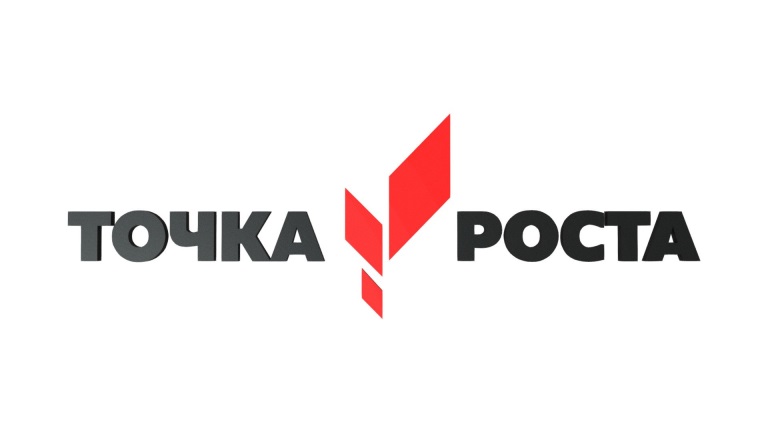 Урок геометрии«Сумма углов треугольника» 7 класс                                                        Учитель: Кесаонова Э.Т.2021 – 2022 уч.г.                                                                                                           Самоанализ урока  геометрии в 7 классе в кабинете «Точка роста».                                                                                                                                              Центр образования «Точка роста»была создана как структурное подразделение школы, в деятельности которого  применяются ещё более современные информационные технологии, средства обучения, учебное оборудование, высокоскоростной интернет и другие ресурсы Центра, которые послужат повышению качества и доступности образования.Урок геометрии был проведен в 7 классе. По списку 23 человека, присутствовали все. Кабинет  к началу урока был проветрен и был готов к проведению урока.Класс к уроку был готов, так как учащиеся имели достаточный запас знаний - они быстро включились в деловой ритм. 7 класс отличается коллективизмом, дружбой девочек и мальчиков, общительностью, желанием сотрудничать. Эти особенности класса были учтены при подготовке урока: использовались парная, групповая, фронтальная формы работы. В зависимости от форм восприятия учебный материал подавался по-разному - наглядно, с помощью чертежей, слайдов, словесно, на моделях треугольников.Тема урока: «Сумма углов треугольника»Это первый урок по теме « Сумма углов треугольника».Тип урока: Урок открытия новых знаний.Триединая цель урока:Образовательная: открыть, изучить свойство суммы углов треугольника, формировать навыки решения задач на нахождение неизвестного угла треугольника по двум другим данным углам.Развивающая: развивать универсальные логические действия: сравнение, анализ, выдвижение гипотез, их обоснование, установление причинно-следственных связей, построение логических цепочек рассуждений; развивать умение ставить цель и планировать её реализацию (учебно-познавательная компетенция); развивать умение осуществлять культурную коммуникацию с учителем и со сверстниками, работая в группе и в паре (коммуникативная компетенция); получить навыки работы с программой «Живая геометрия»Воспитательная: развивать навыки контроля и самоконтроля, прививать навыки по сохранению и укреплению своего здоровья; воспитывать целеустремленность, способность преодолевать трудности при решении учебной задачи.Планируемый результат обучения, в том числе и формирование УУД: формирование положительной мотивации, развитие коммуникативных умений, демонстрация значимости математических знаний в практической деятельностиПознавательные УУД: закрепить, углубить, структурировать знания о геометрических фигурах; усиленно фиксировать внимание на существенных признаках геометрических фигур; сопоставлять, сравнивать сходные понятия, действия; выработать у учащихся способы действий в комплексе; анализировать объекты с целью выделения признаков; применять полученные знания при решении задач; анализа истинности утверждений; доказательств, выдвижение гипотез и их обоснование; рефлексия способов и условий действия; контроль и оценка процесса и результата товарищеской деятельности.Коммуникативные УУД: воспитывать коллективизм, уважение друг к другу, умение слушать и слышать, дисциплинированность, самостоятельность мышления; умение с достаточной полнотой и точностью выражать свои мысли в соответствии с задачами и условиями коммуникации; контроль, коррекция, оценка действий партнеров.Регулятивные УУД: понимать учебную задачу урока, осуществлять решение учебной задачи под руководством учителя, определять цель учебного задания, контролировать свои действия в процессе его выполнения, обнаруживать и исправлять ошибки, отвечать на итоговые вопросы и оценивать свои достиженияЛичностные УУД: формировать учебную мотивацию; умение ясно, точно, грамотно излагать свои мысли в устной и письменной речи, понимать смысл поставленной задачи, приводить примеры; адекватную самооценку, необходимость приобретения новых знаний.Межпредметные связи: математика, информатика, окружающий мирОборудование: мультимедийный кабинет, ноутбуки, мультимедиа проектор, экран, презентация, программа «Живая геометрия», листы индивидуального оценивания, раздаточный материал : треугольники, ножницы, клей.Для достижения поставленных целей  использовались следующие приёмы и методы:Объяснительно-иллюстративныйсловесный (рассказ учителя, работа с чертежами к задачам),наглядныйметоды письменных и устных упражнений, самостоятельных работ, разработанных в занимательной и познавательной форме;методы устного и письменного контроля и самоконтроля.В ходе урока были использованы различные формы работы учащихся: практикум, консультация, самостоятельная работа, индивидуальная (с учетом дифференциации), фронтальная.Основные этапы урока:Актуализация знанийПостановка темы, целиВыполнение упражнений базового уровня с постепенным переходом к заданиям реконструктивно-вариативного уровняКонтроль сформированности умений и навыковОпределение домашнего заданияВ начале урока был сделан акцент на работу под девизом: «Один ум хорошо, а два ума лучше!», на значимости, ценности изучаемого материала на уроках математики и работы в коллективе. Это позволило  создать эмоциональный настрой на работу и обеспечить у учащихся необходимую мотивацию.                                                                                                                           Тема«Сумма углов треугольника» является самым первым в теме «Соотношения между углами и сторонами треугольника». Теорема, которую «открывают» ребята на уроке является ключевой не только в данной теме, но и во всем курсе геометрии. Цели, поставленные мною при подготовке урока, на уроке стали лично значимыми и для учеников. Они самостоятельно сформулировали тему урока, учебные цели , а в конце урока подвели итог своей работы, отметили своё приращение знаний по геометрии. Ученики работали индивидуально, в группе и фронтально. При такой разноплановой работе ученики развивали все виды УУД: познавательные, личностные, коммуникативные, регулятивные. Блок познавательной направленности проявлялся не только в расширении математических знаний через доказательство различными способами теоремы о сумме углов треугольника (специально-предметные действия), но и через диалог, побуждающий к созданию проблемной ситуации. Этот урок на этапах выдвижения и проверки гипотезы формировал у учеников универсальные логические действия: синтез, сравнение, анализ, построение импликаций, выдвижение и обоснование гипотезы, доказательство утверждения. Ученики развивали критичность, самостоятельность мышления.На этапе первичного закрепления нового материала ученики понимают значимость «открытой» ими теоремы, учатся анализировать и применять теорию на практике. Все этапы урока взаимосвязаны, дополняют один другой, каждый последующий является логическим продолжением предыдущих этапов. Соблюдаются основные принципы дидактики: принцип наглядности, принцип сознательности, принцип активности, принцип доступности и посильности, принцип прочности знаний.На уроке прослеживалась высокая активность учащихся благодаря использованию разнообразных видов деятельности, которые вызвали у детей интерес, творческую активность, желание выполнять задания. Структура урока, спланированные вопросы, задания, практическая деятельность способствовали познавательной активности учащихся. Материал излагался научно, доступно: от легкого к трудному, от известного к неизвестному, от простого к сложному. Предлагаемые задания соответствовали программным требованиям.  На протяжении всего урока использовала такие методы обучения, которые помогли мне привлечь внимание учащихся, вызвать желание мыслить, рассуждать. Объяснительно-иллюстративный метод использовался на каждом этапе урока. Частично-поисковый метод применяла при решении практических задач, что позволило развивать у учащихся нешаблонный анализ ситуации. Задания для математического диктанта способствовали развитию личностной, аналитической деятельности учащихся, памяти, внимания, мышления, обобщения. Я подбирала такие задания, которые бы требовали от ребят сообразительности, смекалки, гибкости мышления. При решении математических заданий предполагалось развитие у учащихся умения сравнивать объекты, находить связи между ними, обобщать. Выбранные методы обучения и способы управления учебной деятельностью подчинены задачам урока и соответствуют уровню обученности учащихся.Во время выполнения заданий на  уроке, побуждала учащихся к самопроверке, самоанализу.Тон ведения урока доброжелательный. Старалась корректно и объективно подходить к оценке деятельности учащихся, тактично отмечая слабые места.          На уроке добивалась от учащихся полных ответов, доказательств своего мнения, обращая внимание на грамотную математическую речь.При проведении урока уделяла внимание эдоровьесберегающей функции через проведение физминуток. На уроке поддерживалась хорошая психологическая атмосфера. С моей точки зрения урок был построен методически верно. Были учтены объём и сложность информации, возрастные особенности и учебные возможности учащихся. Урок результативен: оценена работа всего класса. Самооценка учащихся, в основном, совпала с оценкой учителя.Я считаю, что данный урок цели достиг. Материал, подобранный для урока был доступен для всех учащихся этого класса. Выбранный тип и форма проведения урока себя оправдали, т.к. уроки, на которых учащиеся самостоятельно добывают знания – самые продуктивные, запоминающиеся и необходимые. Они развивают логическое мышление, творческую и познавательную активность, повышают интерес к предмету, дают возможность понять, что овладение основами математики интересно, занимательно и необходимо для современного человека, что знания, полученные на уроке, необходимы в повседневной жизни.          Техническая оснащенность центра «Точка Роста» дала возможность провести интересный, нестандартный урок 